Centrum E-Learningu StSW				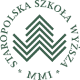 Formularz zgłoszeniowy przedmiotu realizowanego w formie e-learningTytuł naukowy, imię i nazwisko oraz e-mail zgłaszającego przedmiot.Nazwa wydziału, rok studiów, kierunek i nazwa przedmiotu zgłaszanego.Zgłoszenie proszę wysłać na adres e-mail: zzielinski@stsw.edu.pl. 
Po założeniu przedmiotu w systemie CEL StSW wyślemy potwierdzenie na podany e-mail.Poradnik zamieszczania materiałów dydaktycznych przez wykładowców znajduje się pod adresem:
https://cel.stsw.edu.pl/mod/page/view.php?id=4441 Tytuł naukowy:Imię:Nazwisko:E-mail:Wydział:(Kielce, Bochnia, Myślenice, Dublin)Rok studiów:(studia I stopnia, II stopnia, jednolite studia magisterskie, studia podyplomowe)Kierunek:
(Ekonomia, Pedagogika, Psychologia, Pedagogika przedszkolna i wczesnoszkolna, Finanse i rachunkowość, Marketing i biznes elektroniczny, Bezpieczeństwo wewnętrzne, Pielęgniarstwo)Przedmiot: